MINISTERO DELL’ ISTRUZIONE, DELL’UNIVERSITA’ E DELLA RICERCAUFFICIO SCOLASTICO REGIONALE PER IL LAZIOIstituto Comprensivo “Via delle Carine, 2”Via Delle Carine, 2  -  00184  Roma C.F.97713340582 COD. RMIC8D6009  Distretto  IX06/4743873 Fax 06/47886868   E-mail  RMIC8D6009@istruzione.itMODULO per DELEGA Prot.n.4581/cc5/c	Roma 06/10/2015                                                                    CIRCOLARE N.12                                                                                                      A TUTTO IL PERSONALE  IC VIA DELLE CARINE                                                                                                     AI GENITORI                                                                                                     ALL’ALBOOggetto: Infortunio di alunni o personale in servizio – Adempimenti Docenti, Ata e genitoriIndicazioni operative da seguire in caso di infortuni che riguardano casi riferibili sia ad alunni che a dipendenti in servizio.Sempre e comunque deve essere garantita la presenza di personale che effettui la sorveglianza. 
ADEMPIMENTI IN CASO DI INFORTUNIO AGLI ALUNNI 
La segnalazione, in caso di infortunio, deve essere redatta dal docente che al momento  dell’infortunio aveva la responsabilità della classe. 
Nel caso in cui la classe sia stata affidata, momentaneamente, dal docente responsabile ad un collaboratore scolastico, dovrà essere lo stesso docente a comunicare l’infortunio alla Dirigenza, indicando il motivo per il quale la classe era affidata al collaboratore scolastico e il nominativo del collaboratore scolastico a cui aveva temporaneamente affidato la classe.PROCEDURA PER LA DENUNCIA DEGLI INFORTUNI 
1. Infortuni degli studenti a scuola. 
1. Obblighi dell’infortunato 
Se l’infortunato è un ALUNNO: 
– Segnalare immediatamente al docente presente l’incidente occorso; 
– Accettare l’assistenza immediata e mostrare fiducia; 
Se l’infortunato è un LAVORATORE: 
– Informare il Dirigente, o in sua assenza chi ne fa le veci, riguardo a qualsiasi genere d’infortunio subìto, anche ritenuto lieve; 
– Stilare urgentemente, se ne è in grado, la relazione dettagliata sull’accaduto,utilizzando il modello 
“denuncia infortunio” e farla pervenire alla Segreteria prima di lasciare la scuola; 
– Far pervenire, con urgenza, in Segreteria il referto medico originale, con prognosi, relativo all’infortunio;2. Compiti  del docente :
– Prestare assistenza immediata all’alunno infortunato e avvisare il Dirigente Scolastico o, in sua assenza, chi ne fa le veci; 
– Chiamare subito i genitori o il 118, in base alla gravità dell’infortunio, per accompagnare l’infortunato al Pronto Soccorso; l’alunno, che viene trasportato in ambulanza al pronto soccorso, sarà accompagnato dai genitori o, in assenza di questi, dall’insegnante o da persona adulta.  
– Accertare la dinamica dell’incidente; 
– Collaborare con la famiglia nel prestare adeguata assistenza; 
– Redigere una relazione dettagliata sull’accaduto, utilizzando il modello “denuncia infortunio”, 
circostanziando in modo chiaro le modalità dell’infortunio e i primi soccorsi prestati; 
– Far pervenire tale relazione, indirizzata al Dirigente scolastico, nello stesso giorno dell’infortunio, presso l’Ufficio di Segreteria della scuola;3. Compiti della Segreteria: 
Registrare l’infortunio che comporta l’assenza di almeno un giorno sull’apposito Registro Infortuni; 
– Assumere al protocollo il modello di denuncia d’infortunio del docente o di chi ha assistito all’infortunio. 
– Assumere al protocollo, non appena se ne viene in possesso, la documentazione medica prodotta dal Pronto Soccorso o dall’Ospedale; 
– In caso di prognosi superiore a tre giorni (incluso quello dell’evento) compilare l’apposita modulistica per la denuncia di infortunio da effettuare entro 48 ore all’INAIL ed all’Autorità di P.S.; 
– Se la prognosi è inferiore a tre giorni inserire una copia conforme nel fascicolo personale dell’alunno, senza inviare la documentazione all’INAIL e all’autorità di PS. 
– In caso di morte o pericolo di morte far precedere la denuncia diretta all’INAIL da comunicazione 
telegrafica, entro 24 ore dall’evento. 
– Quando l’infortunio è pronosticato guaribile in tre giorni e invece si prolunga entro il quarto ed oltre, il termine della denuncia agli organi di cui sopra, decorre dal giorno di assunzione al protocollo del certificato medico attestante il prolungamento dell’inabilità. 
– Compilare sempre la denuncia per l’assicurazione scolastica (anche per infortuni di lieve entità ed 
indipendentemente dai giorni di prognosi). 
– Predisporre apposito fascicolo dell’incidente dove deve essere custodita tutte la documentazione (corrispondenza proveniente dall’infortunato, corrispondenza con INAIL e PS, documentazione di natura assicurativa, documentazione sanitaria, relazione infortunio, ecc)4. Compiti della famiglia:- Far pervenire, con la massima urgenza, in segreteria, il referto medico originale  per ogni infortunio a cui sia seguito un accertamento ospedaliero, anche se l’alunno è assente dalle lezioni.
 Si precisa che la denuncia di infortunio non può essere correttamente effettuata prima di tale acquisizione, sia perché l’obbligo di denuncia (INAIL e PS) nasce solo se la guarigione è prognosticata oltre i tre giorni, sia perché lo stesso certificato deve essere allegato alla denuncia.
La certificazione sanitaria si pone dunque come il momento centrale agli effetti della notizia dell’evento lesivo ed è alla data della sua ricezione che bisogna fare riferimento al fine del computo dei due giorni previsti per l’inoltro della denuncia.Infortuni degli alunni durante le visite guidate o i viaggi d’istruzione 
1. Obblighi da parte dell’infortunato 
– Dare immediata notizia di qualsiasi infortunio accada, anche lieve al responsabile dal viaggio di 
istruzione o della visita guidata ;
– Far pervenire, con urgenza, in segreteria il referto medico originale relativo all’infortunio;2. Compiti del docente 
– Prestare assistenza all’alunno; 
– Far intervenire l’autoambulanza ove necessario o provvedere ad accompagnare l’alunno in ospedale e richiedere la certificazione medica con prognosi; 
– Avvisare il Dirigente Scolastico o, in sua assenza, chi ne fa le veci; 
– Trasmettere con la massima urgenza all’ufficio della segreteria della scuola la relazione ed il certificato medico con prognosi; 
– Consegnare, al rientro, in segreteria ed in originale la relazione ed il certificato medico con prognosi.RIENTRO A SCUOLA DELL’INFORTUNATO
L’alunno non può frequentare la scuola nel periodo coperto dalla prognosi, a meno che il genitore non presenti apposita richiesta regolarmente assunta al protocollo della scuola (vedi allegato), corredata da certificazione medica, nella quale si attesti che il medesimo, nonostante l’infortunio subito o l’eventuale impedimento (in caso di ingessature, fasciature, punti di sutura ecc.) è idoneo alla frequenza scolastica.                                                                                   IL DIRIGENTE SCOLASTICO                                                                                                                           DOTT.ANDREA CARONI	                                                              Firma autografa sostituita a mezzo stampa                                                                      ai sensi e per gli effetti dell’art. 3 c.2 D.Lgs n.39/93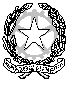 